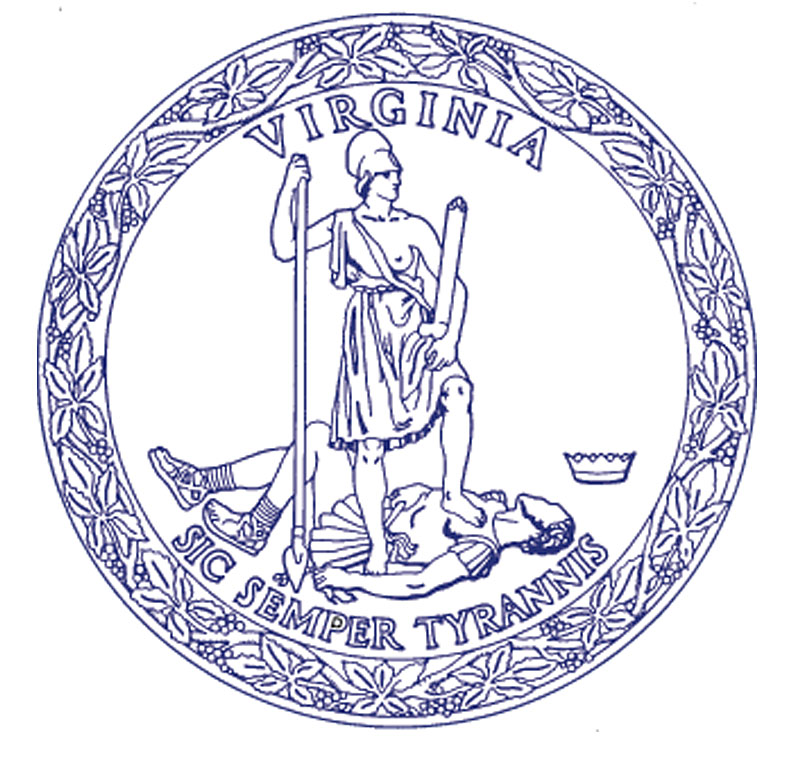 COMMONWEALTH of VIRGINIADepartment of Forestry900 Natural Resources Drive, Suite 800  Charlottesville, Virginia 22903(434) 977-6555  Fax: (434) 296-2369  www.dof.virginia.govFailure to Notify Case Summary
Table of ContentsCase: **Case Number**		Tract: **Tract Number** Case Chronology of Events IFRIS Notice of Informal Conference for Failure to Notify VDOF of Commercial Timber Harvest Letter [Form 146]  (**Date**) IFRIS Harvest Inspection Report [Form 30] (**Date**) Map of Harvest Location (**Date**) Evidence Photos or Video (**Date**) Any other documentation or evidence